Моя семья.Цель: формирование уважительного отношения к семье.Задачи: воспитывать любовь к своим родным, к семье;уточнить и обобщить знания о семье, о том, кто такие родные;формировать представления о составе семьи, используя фотографии семьи;совершенствовать умение составлять короткий рассказ, употребляя в речи имена и отчества родных;развивать познавательный интерес, логическое мышление.Оборудование: семейные фотографии,  репродукции семейных портретов, рабочая тетрадь «Моя семья», карандаши, мяч.Словарная работа: семья, родственники, родня. Содержание занятия.1. Проверка домашнего задания.- Ребята, вам нужно было узнать, как ласково называли ваших родителей, когда они были маленькими. И написать, как вас ласково называют родители. 2. Беседа.- Ребята, обратите внимание на репродукции (А. Ван Дейк. «Семейный портрет»; Я. Колокольников-Воронин. «Автопортрет с женой и сыном»; Ю. Кугач. «В субботу»; неизвестный художник. «Портрет семьи Затолокиных»; З. Серебрякова. «Автопортрет с дочерьми»; И. Хомутова. «Семья»).- Что объединяет все эти картины? Кто изображён на них? (На этих картинах изображены семьи.)- Почему вы решили, что на картинах изображены семьи? Картины ведь такие разные. (На картинах нарисованы родители и дети: мамы, папы, дочери, сыновья. Здесь есть картина, на которой изображены дедушка, бабушка, папа, мама и дети.) - Выберите картину, которая вам больше всего понравилась. И подумайте, что вы сможете рассказать о ней. (Короткие рассказы детей.)Все картины объединяет их добрый настрой. Количество людей, изображённых на картинах, разное, состав семей тоже. Одни семьи жили очень давно, много лет и даже веков назад, другие - наши современники. Однако художникам удалось передать их любовь и нежность друг к другу, заботу. Родители ласково обнимают детей, у всех очень добрые лица.- Как вы думаете: что такое семья?Семья – это близкие и родные люди, любящие друг друга и живущие вместе. У каждого есть свои обязанности, все должны помогать друг другу, заботиться, делать друг другу приятное. В своей жизни мы общаемся с разными людьми, но самые близкие люди для нас – это наши родные, наша семья.- Расскажите о своей семье, с кем вы живёте, как зовут ваших родителей, чем вы любите заниматься дома.- Слушая ваши рассказы, я почувствовала, с какой любовью и нежностью вы относитесь к своим родным. Спасибо вам за это.3. Дидактическая игра «Кто что может».Дети в кругу, педагог называет: «Папа!» и бросает мяч ребёнку. Тот должен сказать, что он может делать дома и вернуть мяч педагогу. «Мама!», «Бабушка!», «Сестра!» и т.д.4. Практическая работа. (Рабочая тетрадь «Моя семья»  стр. 5)Кто изображён на рисунке? Почему вы так решили? Что ты делаешь вместе со своими родителями? - Как вы понимаете пословицу, которая написана на этой странице? Своя семья – самые верные друзья. Какие ещё пословицы о семье вы знаете?На рисунке раскрась  членов семьи, с кем ты живёшь, и дорисуй тех, кого не хватает.5. Пальчиковая игра «Пальчики кивают». Руки на уровне груди, пальцы вверх, ладони смотрят друг на друга. На каждую строчку — «кивание» одного пальца 2-4 раза. 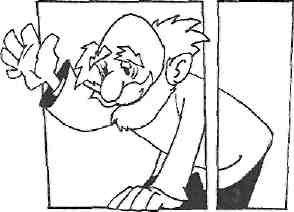 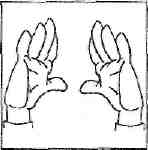 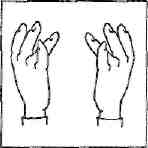 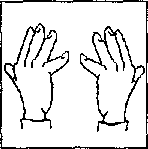 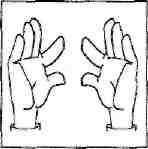 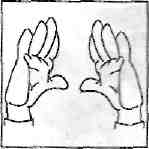 Всех мы в гости пригласили,Всех здороваться учили.В знакприветствиякиватьСредний  силой не обижен,Этот  знает всё на свете,А вот этотлюбятдети!Вот и встретилась семья.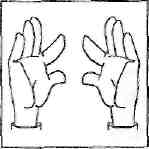 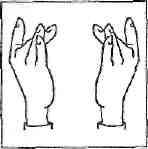 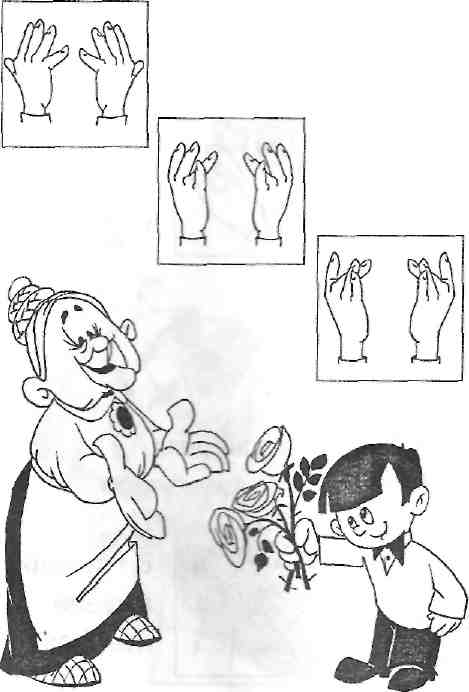 Может пальчик номер «пять»,Безымянный может ниже,Рад тебя увидеть я,6. Домашнее задание  (рабочая тетрадь «Моя семья» стр. 6). 	Нарисовать портрет семьи. Узнайте, как зовут ваших родных, и попросите родителей записать их фамилии имена и отчества в ваших тетрадях. 